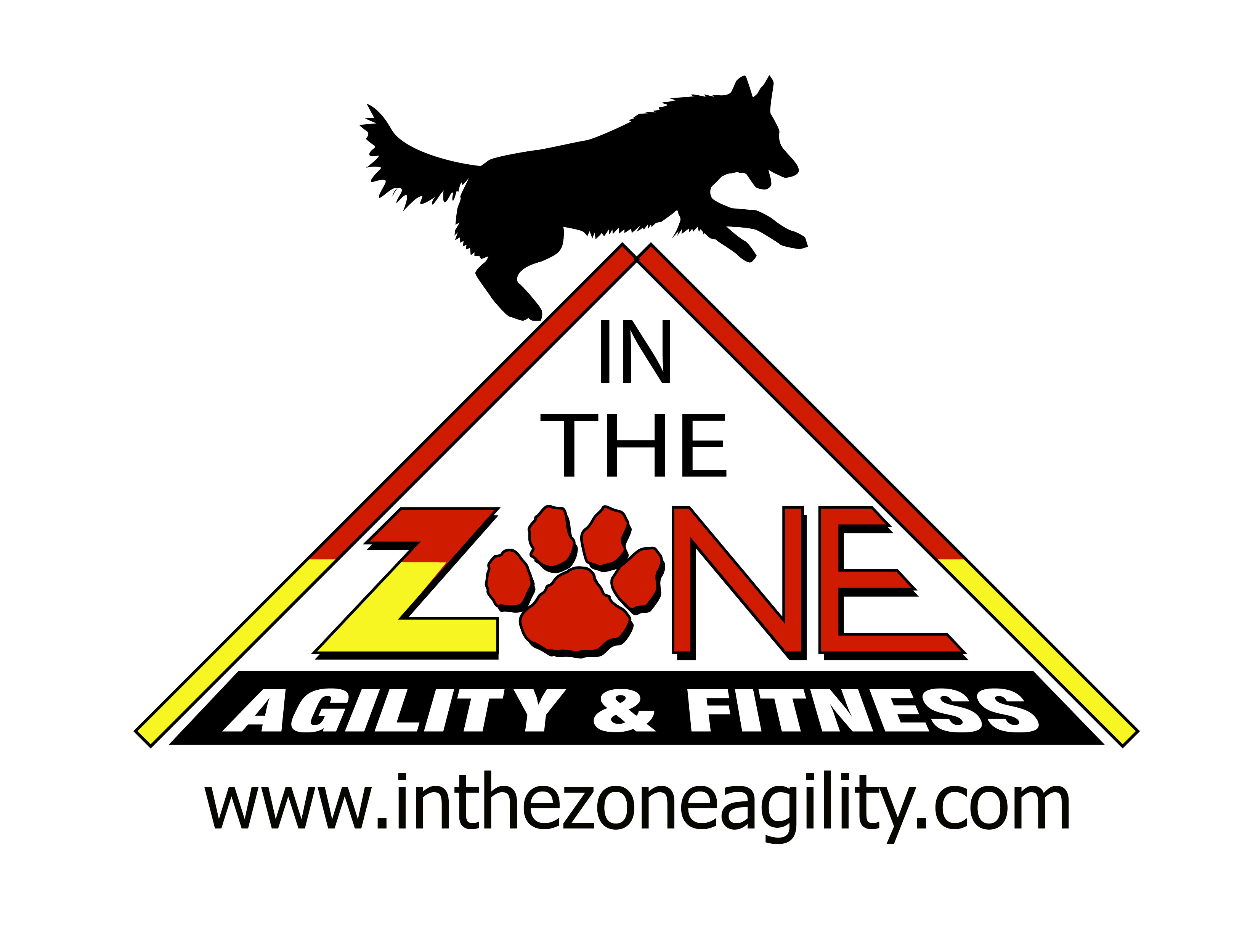 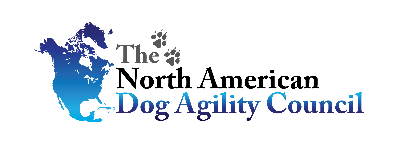 In The Zone, LLC,  June 5-7 Oswego KansasPlease paypal fees to inthezoneagility@gmail.com Email entries to: Lisa Schmit,  inthezoneagility@gmail.comNumber of Total Runs Entered (all dogs):	# ___________□ 1- 11 Runs = 		$13 each	= ___________  	   12 -19  Runs=	                      $12 each	= ___________      20 or more runs                      $11 each          = ___________□ Junior Handler  =	       $5 each	= ___________TOTAL ENCLOSED 	=___________Owner/Exhibitor: ____________________________________Date______________________Parent or Legal Guardian of Junior Handler_________________________________________AGREEMENTThe person who signs this agreement represents that he/she is authorized to enter into this agreement on behalf of both exhibitor and the owner of entered dog. In considerationof acceptance of this entry: 1.1. As used here "NADAC" means the North American Dog Agility Council, LLC., its members,officers, directors, employees, show chairs, show committees and agents.1.2. Exhibitor/owner agree to abide by the rules and regulations of NADAC and any other rules and regulations appearing in the premium for this event. 1.3. Exhibitor/owner certify that the entered dog is not a hazard to persons, dogs or property and that the entered dog's rabies vaccination is current in accordancewith the requirement of the state in whichthe dog resides. 1.4. Exhibitor/owner acknowledge all hazards presented by the event and the event premises, including, but not limited to, the condition of the surface, restrooms, security measures or lack of, electrical appliances, fittings, show rings, parking areas and the presence of unfamiliar animals and people; exhibitor and owner assume the risk of any harm arising from these. 1.5. Exhibitor/owner releases NADAC (including its respective officers, directors, employees, and members), In The Zone, LLC (including its officers, directors, members, and event organizing committee), and Royce and Carolyn Rothfusz and will defend them and hold them harmless from all present and future loss, injury, damage, claims, demands and liabilities involving the entered dog, the event or event premises. Without limiting the generality of the foregoing hold harmless provisions, exhibitor/owner hereby specifically assumes sole responsibility for and agrees to indemnify and save the aforementioned parties harmless from any and all loss and expenses (including legal fees) by reason of the liability imposed by law upon any of the aforementioned parties for damages because of bodily injuries, including death, at any time in consequence of my (our) participation in this event, howsoever such injury or death may be caused and whether or not the same may have been caused or may have been alleged to have been caused by negligence of the aforementioned parties or any of their employees or agents or any other personsTHE MANAGEMENT: will not be responsible for the loss or damage to any dog exhibited, or for the possessions of any exhibitor whether the result was by accident or any other cause. It is distinctly understood that every dog at this event is in the care, custody, and control of his owner or handler during the entire time the dog is on the show premises. Any exhibitor whose dogs and/or children create unnecessary disturbances or repeatedly engage in unsafe or disruptive behavior may, at the discretion of the Show Committee, be asked to leave the show site. In such case, no refund of fees paid will be made and no scores will be submittedIn The Zone, LLC cannot guarantee your safety and good health. But we are making many adjustments to make this trial as safe as possible. We realize that some of these adjustments will be too much for some people and not enough for others. This is our plan for moving forward with this trial, and you can make your own decision on what is best for you. Remember, despite all the plans we put in place, you still need to be aware of the basics: WASH YOUR HANDS AND WASH THEM OFTEN AND MAINTAIN SOCIAL DISTANCING. PLEASE PRINT THIS AND BRING TO THE TRIAL.  PLEASE PRINT 1 FORM FOR EACH PERSON TRAVELING WITH YOU.ASSUMPTION OF THE RISK AND WAIVER OF LIABILITY RELATING TO CORONAVIRUS/COVID-19This Form must be completely filled out by each attendee and participant, including children.The novel Coronavirus (“COVID-19")has been declared a worldwide pandemic by the World Health Organization.  COVID-19  is  extremely contagious  and is believed  to  spread  mainly from person-to-person contact. As a result, federal, state, and local governments and federal and state health agencies have recommended social distancing and have, in many locations, prohibited or limited the congregation of groups of people.  The North American Dog Agility Council, LLC, (hereinafter “NADAC”), has put in place preventative measures to reduce the spread of COVID-19; however, NADAC, cannot guarantee that you will not become infected with COVID-19. Further, attending and/or participating in a NADAC trial could increase your risk of contracting COVID-19.By signing this document, I acknowledge the contagious nature of COVID-19 and voluntarily assume the risk that I may be exposed to or infected by COVID-19 as a result of attending and/or participating in a NADAC trial and that such exposure or infection may result in personal injury, illness, permanent disability, and death. I understand that the risk of becoming exposed to or infected by COVID-19 at a NADAC trial may result from the actions or inactions of myself or others.  I voluntarily agree to assume all of the foregoing risks and accept sole responsibility for my decision to attend and/or participate in a NADAC trial, and any personal injury, disability, illness, death, damage, loss, claim, liability, or expense of any kind, that I may experience or incur in connection with my participation in a NADAC trial.  I hereby release, covenant not to sue, discharge, and hold harmless NADAC, its directors, officers, employees, agents, representatives, volunteers, members, successors, and assigns, local trial hosts, judges, and participants from any and all liabilities, claims, actions, damages, costs or expenses of any kind arising out of or relating to my attendance and/or participation in a NADAC trial. I understand and agree that this Assumption of Risk and Waiver of Liability Relating to Coronavirus/COVID19 covers any claims based on the action or inactions of myself, NADAC, its directors, officers, employees, agents, representatives, volunteers, members, successors, and assigns, local trial hosts, judges, and participants, regardless of  whether a COVID-19 infection occurs before, during, or after participation in any NADAC trial.Dated: ______________	__________________________________________ SignatureMinor Child Name: _________________	__________________________________________ 	(if applicable)	Signature Parent/Guardian of Minor Child *If more than one child, a separate from must be completed for each child.Accepted by Local Trial Host:	__________________________________________Signature Local Trial Host RepresentativeAccepted by NADAC, LLC upon execution.Parking: Once you enter through the red gates at the end of our driveway please STAY to the right and park under the large tree ON OUR LAWN. Please try not to crowd each other or my house. We may be in harvest ourselves so it is VERY IMPORTANT that you keep our gravel driveway in  and around our shop free for our LARGE equipment to enter and leave with ease. If it is or has rained parking may become a lot easier, but Mother Nature will dictate that.Please do not bring RV's to the trial as parking could be tight. Small van type RV's should be alright Directions To the farm:WARNING!!!!!! YOUR GPS MAY TAKE YOU TO WRONG PLACE!!!!  PLEASE USE DIRECTIONS AND LANDMARKS PROVIDED IN ORDER TO MAKE SURE  YOU ARE IN THE CORRECT PLACE. OR CALL CAROLYN 701-321-0984From the North: (Kansas City) US 69 south to KS 7 south to the town of Columbus. Turn right on US 160 west. continue straight through Oswego (4 way stop intersection). when coming out of town you will see Mid West Fertilizer on left, then Regional Veterinary Clinic, Golf  course and Vail's Auto on right. DIRECTLY accross from Vet clinic and Auto repair go left on 13000 road. Once on 13000 road you will IMMEDIATELY cross a set of Railroad tracks and the road turns to gravel. You will go 1.1 miles to our farm on right. our farm buildings and house are grey with red trim and sit up on a hill. You will enter through the two red gates at the end of our driveway. From the East: US 160 west into Oswego and follow the above directions from the North.From the South: -44 east take exit 289 go right on US 60/69/66 toward Vinita then right on OK-2 north. Once in Chetopa, KS go left on US 59 north. Once in Oswego go left on US 160/59 and follow he above directions from the North. PLEASE be VERY vigilant when traveling our gravel road as Wheat harvest may possibly be in full swing. You very well might meet a tractor or combine on our road and please give them the right away if possible.HOTELS  PLEASE CHECK PET POLICY WHEN MAKING RESERVATIONSBest Western (18 miles) Parsons, KS 620-423-0303Super 8 (19 miles) Parsons, KS 620-421-8000Hampton Inn/Casino (37 miles) Pittsburg, KS 620-231-3100RV PARKING:   Due to limited parking, there are no RVs allowed on site.  There are campgrounds nearby if you have vehicle to drive to the trial site. Kamp Siesta Oswego, KSDanny Elliott Park Oswego, KSFor Kamp Siesta and Danny Elliott Park please call 620-795-4433Downstream Casino RV park Joplin, MO 918-919-6000Hillside RV Park Oswego, KS  620-795-2471VET INFORegional Veterinary Services Oswego  1.2 miles away 620-795-3099Allen veterinary Center Parsons 18 miles away 620-421-1341WORKERS:   We need people to volunteer to work classes.   We cannot hold a trial without help.   Courses will be nested as much as they can, but we still need to change courses and bar set.  Please help as best you can. MORE INFOThe Trial is OUTDOORS in the beautiful country surrounded by farm fields.  We will have a porta potty.  We will have bleach, soap and water. We should have hand sanitizer but you are encouraged to bring your own.  Entrants will get updated information as it’s available.Trial info, courses, results and other info will be posted here:http://inthezoneagility.homestead.com/Kansas-Trial.htmlCovid Precautions will be posted on webpage:  If you are sick or have come into contact with someone that is sick, please stay home. You will receive FULL REFUND.We will be requiring masks to be worn for the walk-throughs and any time social distancing cannot be maintained.  We will not have a leash runner, so be prepared to carry your own leash. We will limit the number of people per walk throughs and require masks during walk throughs. We should have hand sanitizer but you are encouraged to bring your own.  Please be VERY VIGILANT once you are on our farm as there quite possibly will be VERY LARGE NOISY EQUIPMENT entering and leaving our yard for Wheat harvest. PLEASE DO NOT LET YOUR  DOGS OFF LEASH!!!!!!! There will be some space to use easy ups around the ring. Please bring necessary stakes etc. incase it's windy!!! Crating from cars is encouraged.Please note when walking your dogs that no one shall go past the plane of the shop as that iswhere our equipment is and will leave Carolyn’s husband working room for harvest.Please try very hard not to let your dog pee on anything man made. If the crop is off near theyard it will give us more roaming space, but again Mother Nature will dictate that.Thank you so much for coming and please enjoy yourself!!! Remember to distance ourselvesand be kind!!!JOIN IN THE ZONE AGILITY FACEBOOK GROUP for training tips and videos, trial and seminar info www.facebook.com/groups/IntheZoneAgility/SEMINARS/ONLINE DOG TRAINING: Lisa offers agility, conditioning and massage seminars and online training. Check out my online classes here:  http://inthezoneagility.homestead.com/ONDEMAND.html In The Zone, LLCJune 5-7 20202148 13000 RoadOswego, KS 67356Judge:Marcy MattiesDOUBLE RUN FORMATOUTDOORSOn GRASSContact Surface:Rubber pelletsCrating Set up times:There will be some space to use easy ups around the ring. Please bring necessary stakes etc. in case it's windy!!! Crating from cars is encouraged.Friday/ Sat/Sun 7:30Briefing at:Friday/Saturday /Sunday 8:00First dog on the line at:After briefingiPreliminary Class Order:May change depending on weather, judges preference, time or number of entriesFridaySaturdaySundayCOVID precautions will be followed at the trial. Due to the virus, we will be requiring masks to be worn for the walk-throughs and any time social distancing cannot be maintained. If you are sick or have come into contact with someone that is sick, stay home. You will receive FULL REFUND.COURSES, RESULTS and other info will be posted here:http://inthezoneagility.homestead.com/Kansas-Trial.htmlThe Trial is OUTDOORS in the beautiful country surrounded by farm fields.  We will have a porta potty.  We will have bleach, soap and water. We should have hand sanitizer but you are encouraged to bring your own.  Entrants will get updated information as it’s availableCOURSES, RESULTS and other info will be posted here:http://inthezoneagility.homestead.com/Kansas-Trial.htmlEntries Open on:NowEntries Close June 1stEntries will only be taken ONLINE.  Please email me your entry and paypal fees to inthezoneagility@gmail.comTo enter, download the premium in word or PDF.   You can type directly into the form in the Word document. Save it and email it to me.   If word doesn’t work, print out the PDF, fill it out and take a picture of the entry form and email me that picture.   In order to pay, go to PAYPAL, Send money and send to inthezoneagility@gmail.com  Please bring a copy of the entry form, release and COVID release to the trial.   These forms are required for you to run at the trial.  Double RunEntry Limits:300 runs a dayMove ups: AllowedNO DAY OF SHOW ENTRIESREFUNDS: There shall be no refunds for entries withdrawn in the event a dog and/or handler are dismissed from competition, regardless of the reason for such dismissal. Full Refunds will be given if you cannot come because you are sick or have been in contact with someone that is sick. Full Refunds will be given if the trial needs to be canceled before June 4th.  If the trial needs to be cancelled during the trial due to weather, no refunds will be given.   Show CommitteeLisa Schmitinthezoneagility@gmail.comConfirmations will be sent out by the Monday before the trial.ENTRY CHANGES: Accepted entries may be changed prior to Wednesday before the trial at 9:00 p.m. E-mail change requests to Lisa Schmit at inthezoneagility@gmail.com NO CHANGES will be made at the trial, so please read over your confirmations carefully.Awards and Ribbons:1st-4th Place, Q Ribbons, Special Award Ribbons- NATCH, Versatility NATCH, All AroundTriple Triple Superior, Triple Superior Versatility Equipment info:Rubber Pellets 9 foot A-Frame, Rubber Pellets Dog Walk, Jumps, Open Tunnels, Hoops, Barrels, and 24” Spaced Weave PolesFood info:No food or drinks. Please bring your own.2020 TrialsJump Height Info:MEASURINGMeasurement forms may be obtained at: https://www.nadac.com/WPsite/wp-content/uploads/2019/06/HeightCardForm.pdfDogs which require measuring:Dogs in the Proficient Category, Novice, Open or Elite jumping 4”, 8”, 12” or 16”Dogs which do not need to be measured:Dogs jumping 16” in the Veteran or Junior Handler DivisionDogs jumping 20” Dogs in the Skilled CategoryDogs with a permanent height cardDogs listed on the Height Exemption ListJUMP HEIGHTSThere are four Standard Division-Proficient jump heights: 8”, 12”, 16”, and 20”. There are four Standard Division-Skilled jump heights: 4”, 8”, 12”, and 16”.There are four jump heights for the Veterans and Junior Handler divisions: 4”, 8”, 12”, and 16”. Please see the NADAC Rulebook for the full jump height tableBrief Summary of Rules:Please refer to www.nadac.com for a full explanation of all NADAC rules and up to date information. Please note that NADAC trials should provide a safe and fun environment for both exhibitors and their dogs.Aggressive dogs will not be tolerated and will be excused from the trial.The show committee has the right to refuse any entry. Anyone not currently in good standing with NADAC will not be allowed to enter this trial.Exhibitors, through submission of entry, acknowledge that they are knowledgeable of NADAC rules and regulations, and agree to abide by all rules in effect at the time of this trial.No entry fee will be refunded if the trial cannot open or be completed by reasons of riots, civil disturbances, fire, acts of God, public emergency, an act of a public enemy, or any other cause beyond the control of the organizing committee.Checks not honored by the bank do not constitute a valid entry fee. There will be a $25.00 service charge for bank returned checks.Dog must be registered and have a valid registration number before entries will be accepted. http://nadac.com/afrm/dogregfrm.asp A copy of the current Exhibitors Handbook may be downloaded free from the NADAC web site: www.nadac.comBitches in heat, lame, or blind dogs are ineligible for entry, as is any dog with a deformity which may cause a judge to not be able to reasonably assess the dog’s ability to function and perform agility obstacles safely, and in a manner that is in the best interest, health and welfare of the dog.No food, clickers, or other aids or devices shall be permitted on the course or within 10 feet of the ring. Food or a small non-audible toy can be in a secure container (ziplock bag is acceptable) in your pocket during your run but it cannot be used during your run, nor can you indicate to the dog it is there. Only Intro and Novice handlers my bring a non-audible toy into the ring for training purposes. They cannot earn a Qualifying score and must declare to the judge they are training before they commence their run. Please read the Exhibitor’s Handbook for more information about toys and training in the ring.The sponsoring clubs will not be responsible for the loss or damage to any dog exhibited, or for the possessions of any exhibitor whether the result be accident or other cause. It is distinctly understood that every dog at this event is in the care and control of his owner or handler during the entire time the dog is on the show premises.Jump Height Info:MEASURINGMeasurement forms may be obtained at: https://www.nadac.com/WPsite/wp-content/uploads/2019/06/HeightCardForm.pdfDogs which require measuring:Dogs in the Proficient Category, Novice, Open or Elite jumping 4”, 8”, 12” or 16”Dogs which do not need to be measured:Dogs jumping 16” in the Veteran or Junior Handler DivisionDogs jumping 20” Dogs in the Skilled CategoryDogs with a permanent height cardDogs listed on the Height Exemption ListJUMP HEIGHTSThere are four Standard Division-Proficient jump heights: 8”, 12”, 16”, and 20”. There are four Standard Division-Skilled jump heights: 4”, 8”, 12”, and 16”.There are four jump heights for the Veterans and Junior Handler divisions: 4”, 8”, 12”, and 16”. Please see the NADAC Rulebook for the full jump height tableBrief Summary of Rules:Please refer to www.nadac.com for a full explanation of all NADAC rules and up to date information. Please note that NADAC trials should provide a safe and fun environment for both exhibitors and their dogs.Aggressive dogs will not be tolerated and will be excused from the trial.The show committee has the right to refuse any entry. Anyone not currently in good standing with NADAC will not be allowed to enter this trial.Exhibitors, through submission of entry, acknowledge that they are knowledgeable of NADAC rules and regulations, and agree to abide by all rules in effect at the time of this trial.No entry fee will be refunded if the trial cannot open or be completed by reasons of riots, civil disturbances, fire, acts of God, public emergency, an act of a public enemy, or any other cause beyond the control of the organizing committee.Checks not honored by the bank do not constitute a valid entry fee. There will be a $25.00 service charge for bank returned checks.Dog must be registered and have a valid registration number before entries will be accepted. http://nadac.com/afrm/dogregfrm.asp A copy of the current Exhibitors Handbook may be downloaded free from the NADAC web site: www.nadac.comBitches in heat, lame, or blind dogs are ineligible for entry, as is any dog with a deformity which may cause a judge to not be able to reasonably assess the dog’s ability to function and perform agility obstacles safely, and in a manner that is in the best interest, health and welfare of the dog.No food, clickers, or other aids or devices shall be permitted on the course or within 10 feet of the ring. Food or a small non-audible toy can be in a secure container (ziplock bag is acceptable) in your pocket during your run but it cannot be used during your run, nor can you indicate to the dog it is there. Only Intro and Novice handlers my bring a non-audible toy into the ring for training purposes. They cannot earn a Qualifying score and must declare to the judge they are training before they commence their run. Please read the Exhibitor’s Handbook for more information about toys and training in the ring.The sponsoring clubs will not be responsible for the loss or damage to any dog exhibited, or for the possessions of any exhibitor whether the result be accident or other cause. It is distinctly understood that every dog at this event is in the care and control of his owner or handler during the entire time the dog is on the show premises.OwnerOwnerOwnerOwnerOwnerDogDogDogNameNameNameNameNameCall NameCall NameCall NameAddressAddressAddressAddressAddressNADAC Reg #NADAC Reg #NADAC Reg #City/State/ZipCity/State/ZipCity/State/ZipCity/State/ZipCity/State/ZipDate of BirthDate of BirthDate of BirthPhonePhonePhonePhonePhoneHeight at WithersHeight at WithersHeight at WithersEmailEmailEmailEmailEmailBreedBreedBreedHandler, If not ownerHandler, If not ownerHandler, If not ownerHandler, If not ownerHandler, If not ownerEmergency Contact Name/PhoneEmergency Contact Name/PhoneEmergency Contact Name/PhonePLEASE INCLUDE A COPY OF YOUR DOG’S HEIGHT CARD IF YOU DO NOT HAVE ONE ON FILE.PLEASE INCLUDE A COPY OF YOUR DOG’S HEIGHT CARD IF YOU DO NOT HAVE ONE ON FILE.PLEASE INCLUDE A COPY OF YOUR DOG’S HEIGHT CARD IF YOU DO NOT HAVE ONE ON FILE.PLEASE INCLUDE A COPY OF YOUR DOG’S HEIGHT CARD IF YOU DO NOT HAVE ONE ON FILE.PLEASE INCLUDE A COPY OF YOUR DOG’S HEIGHT CARD IF YOU DO NOT HAVE ONE ON FILE.PLEASE INCLUDE A COPY OF YOUR DOG’S HEIGHT CARD IF YOU DO NOT HAVE ONE ON FILE.PLEASE INCLUDE A COPY OF YOUR DOG’S HEIGHT CARD IF YOU DO NOT HAVE ONE ON FILE.PLEASE INCLUDE A COPY OF YOUR DOG’S HEIGHT CARD IF YOU DO NOT HAVE ONE ON FILE.CATEGORY:      PROFICIENT            SKILLED  CATEGORY:      PROFICIENT            SKILLED  CATEGORY:      PROFICIENT            SKILLED  CATEGORY:      PROFICIENT            SKILLED  CATEGORY:      PROFICIENT            SKILLED  CATEGORY:      PROFICIENT            SKILLED  CATEGORY:      PROFICIENT            SKILLED  CATEGORY:      PROFICIENT            SKILLED  DIVISION:         STANDARD             VET DOG              VET HANDLER             JUNIOR HANDLER    DIVISION:         STANDARD             VET DOG              VET HANDLER             JUNIOR HANDLER    DIVISION:         STANDARD             VET DOG              VET HANDLER             JUNIOR HANDLER    DIVISION:         STANDARD             VET DOG              VET HANDLER             JUNIOR HANDLER    DIVISION:         STANDARD             VET DOG              VET HANDLER             JUNIOR HANDLER    DIVISION:         STANDARD             VET DOG              VET HANDLER             JUNIOR HANDLER    DIVISION:         STANDARD             VET DOG              VET HANDLER             JUNIOR HANDLER    DIVISION:         STANDARD             VET DOG              VET HANDLER             JUNIOR HANDLER    I WANT MY DOG TO JUMP:      4           8          12         16          20I WANT MY DOG TO JUMP:      4           8          12         16          20I WANT MY DOG TO JUMP:      4           8          12         16          20I WANT MY DOG TO JUMP:      4           8          12         16          20I WANT MY DOG TO JUMP:      4           8          12         16          20I WANT MY DOG TO JUMP:      4           8          12         16          20I WANT MY DOG TO JUMP:      4           8          12         16          20I WANT MY DOG TO JUMP:      4           8          12         16          20ClassLevelLevelLevelLevelDayDayDayClassNoviceOpenEliteFridaySaturdaySundayChancesRd 1   Rd 2  Rd 1   Rd 2  GamblersRd 1   Rd 2  JumpersRd 1   Rd 2  RegularRd 1   Rd 2  Rd 1   Rd 2  Rd 1   Rd 2  BarrelersRd 1   Rd 2  HoopersRd 1   Rd 2  TouchnGoRd 1   Rd 2  TunnelersRd 1   Rd 2  WeaversRd 1   Rd 2  In consideration of the acceptance of this entry, I/we certify that I/we have knowledge of, and are familiar with, and agree to abide by, the Rules and Regulations of NADAC in effect at the time of this trial, and by any additional rules and regulations as approved by NADAC for this trial. I/we certify that the dog entered is not a hazard to persons or other dogs. I/we further agree to be bound by the “Agreement” printed on page 5 of this premiumIn consideration of the acceptance of this entry, I/we certify that I/we have knowledge of, and are familiar with, and agree to abide by, the Rules and Regulations of NADAC in effect at the time of this trial, and by any additional rules and regulations as approved by NADAC for this trial. I/we certify that the dog entered is not a hazard to persons or other dogs. I/we further agree to be bound by the “Agreement” printed on page 5 of this premiumIn consideration of the acceptance of this entry, I/we certify that I/we have knowledge of, and are familiar with, and agree to abide by, the Rules and Regulations of NADAC in effect at the time of this trial, and by any additional rules and regulations as approved by NADAC for this trial. I/we certify that the dog entered is not a hazard to persons or other dogs. I/we further agree to be bound by the “Agreement” printed on page 5 of this premiumIn consideration of the acceptance of this entry, I/we certify that I/we have knowledge of, and are familiar with, and agree to abide by, the Rules and Regulations of NADAC in effect at the time of this trial, and by any additional rules and regulations as approved by NADAC for this trial. I/we certify that the dog entered is not a hazard to persons or other dogs. I/we further agree to be bound by the “Agreement” printed on page 5 of this premiumIn consideration of the acceptance of this entry, I/we certify that I/we have knowledge of, and are familiar with, and agree to abide by, the Rules and Regulations of NADAC in effect at the time of this trial, and by any additional rules and regulations as approved by NADAC for this trial. I/we certify that the dog entered is not a hazard to persons or other dogs. I/we further agree to be bound by the “Agreement” printed on page 5 of this premiumIn consideration of the acceptance of this entry, I/we certify that I/we have knowledge of, and are familiar with, and agree to abide by, the Rules and Regulations of NADAC in effect at the time of this trial, and by any additional rules and regulations as approved by NADAC for this trial. I/we certify that the dog entered is not a hazard to persons or other dogs. I/we further agree to be bound by the “Agreement” printed on page 5 of this premiumIn consideration of the acceptance of this entry, I/we certify that I/we have knowledge of, and are familiar with, and agree to abide by, the Rules and Regulations of NADAC in effect at the time of this trial, and by any additional rules and regulations as approved by NADAC for this trial. I/we certify that the dog entered is not a hazard to persons or other dogs. I/we further agree to be bound by the “Agreement” printed on page 5 of this premiumIn consideration of the acceptance of this entry, I/we certify that I/we have knowledge of, and are familiar with, and agree to abide by, the Rules and Regulations of NADAC in effect at the time of this trial, and by any additional rules and regulations as approved by NADAC for this trial. I/we certify that the dog entered is not a hazard to persons or other dogs. I/we further agree to be bound by the “Agreement” printed on page 5 of this premium